Health@work.hk Project 2013Year PlanPOLICYThis is to put health on the agenda of policy makers of the Company. Health policy directs them to be aware of the health consequences of their decisions and to accept the company’s responsibilities for employee’s health. Having Health Policy included in the Company’s policy ensure that agreed action plans are to be implemented in all sectors and at all levels of the Company. BUILDING POLICY & SETTING UP WELLNESS COMMITTEE:Company’s management to include “Healthy Workplace Policy” as part of the Company’s policy.To set up a Company’s Wellness Committee (WC). WC has crucial role to:serve as a bridge between the company and Health@Work Case Manager, as well as other health service providers;discuss and formulate the Health@Work Year Plan with the Health@Work Case Manager. The Plan is individualised for the Company’s needs; implement and commit review the agreed Year Plan;to arrange internal WC meeting and report progress of Health@work.hk Project to Company’s management to gain attention and seek required support throughout the project; andperform evaluation with Health@Work Case Manager.To spare budget/ resources for Healthy Policy.Module I – Healthy Eating @WorkIdentify healthy eating GOALS & INTERVENTIONSSpecific goal(s) could be set under the Company’s Health Policy. It facilitates the formulations of corresponding action plans and implementation. Base on data collected from the Staffs Health Day and analysis results by Department of Health, now you should be able to identify the need for creating a Healthy Eating environment in your workplace. WC could then decide whether to adapt the action plan suggested by Department of Health and commit to this module (as a part of the action plan). The main target of this module is to create a Healthy Eating environment – this is to make a healthier food choice an easier option for staffs in workplace. Here we propose some common Healthy Eating goals as listed in table below. Select any of the suggested goals which to meet the health needs of your Company, then you can follow direction to go to its corresponding pages for detailed intervention ideas. We focus on environmental modifications, which are believed to lead to a sustainable healthy change of behaviour. Yet, personal behavioural modification is also important and should be considered in action planning too.Participating companies are welcome to draft their very own Healthy eating goal to meet their individual needs. Please feel free to contact your Health@Work Case Manager for professional advice and further discussion.Healthy Eating Goals					 						go to …… page(1)	Increase Fruits intake in Workplace	4(2)	Increase Vegetables intake in Workplace	6(3)	Reduce Sugary drinks in workplace	7(4)	Water-drinking at work	8(5)	Healthy Lunch-time at Work	9(6)	Healthy snacks at Work	11(7)	Prevent Obesity in Workplace	12(8)	To get everyone involved	13(9)	Other: ___________________________________	15Increase Fruits intake in WorkplaceENVIRONMENTAL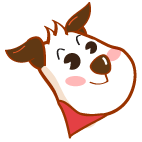 Pantry:Provide fruit-cutting utensil in pantry: _______________________Post reminding posters/health tips to remind increase fruits intakeOffice:Free fruits distribution, to be sponsored by CompanyTarget frequency: ____ times a monthSet-up fruit order club: to gain better bargain by mass ordering and free deliveryTarget frequency: ____ times a month. (e.g. every Monday delivery)To Launch “Fruit honouring system” – fruits for staffs to pay at a lower price with sponsorship by companyOrganise themed Fruit-eating-event, and make it a repeating event to help habit building. Suggestions are:“Fruit Day” (e.g.: Fruit Wednesday) – to spare ____ minutes for fruit eating during working hours“Colourful fruit day” – name a particular fruit and encourage staffs to wear its colour on the day, to promote fruit eatingServe fruits in staffs’ birthday partySend Fruit hampers as gifts in business, instead to giving chocolate and other high fat/ high sugar foodsPost reminding posters/health tips to remindDisplay relevant pamphlets for staff’s reference  Canteen:To offer fruits in staff canteen/ staff mealsEvaluate current meals and fruit offerPost reminding posters/health tips to educateOther ideas:______________________________________________________________________________________________________________________________________________PERSONAL:Organise on-site healthy eating programme / talk / workshop relating to increasing fruit intake / healthy eating every ____ monthsDissimilate relevant online resources provided by DH on monthly basisIntroduce websites with healthy eating information/materials, e.g. www.cheu.gov.hk, http://www.healthatwork.gov.hkProvide a corner for relevant information in the corporate newsletterPurchase and place healthy eating magazine for staffOther ideas:______________________________________________________________________________________________________________________________________________Increase Vegetables intake in WorkplaceENVIRONMENTALPantry/Office:Post reminding posters/health tips to remind increase vegetables intake:2+3 – portion size of vegetablesOrganise themed Vegetable-eating-event, and make it a repeating event to help habit building. Suggestions are:“Veggie/Green Monday” to encourage vegetables intakeDisplay relevant pamphlets for staff’s reference  Canteen:Evaluate current means and vegetables choice available To offer vegetables in staff canteen/ staff mealsTo make vegetables become a compulsory component in main meal dishesEncourage canteen to enrol EatSmart@Restaurant campaignProvide healthy cooking training to chefs and cooking staffsOther ideas:_____________________________________________________________________________________________________________________________________________________________________________________________________________________PERSONAL:Provide resources produced by EatSmart Restaurant websiteRecipes / trainings / Cooksmart magazineOrganise on-site healthy eating programme / talk / workshop relating to increasing vegetable intake / healthy eating every ____ monthsDissimilate relevant online resources provided by DH on monthly basisIntroduce websites with healthy eating information/materials, e.g. www.cheu.gov.hk, http://www.healthatwork.gov.hkProvide a corner for relevant information in the corporate newsletterPurchase and place healthy eating magazine for staffOther ideas:_____________________________________________________________________________________________________________________________________________________________________________________________________________________Reduce Sugary drinks in workplaceENVIRONMENTALPantry/ canteen:Post reminding posters/health tips to discourage high sugary drinksDisplay relevant pamphlets for staff’s referenceTo reduce availability of drinks which are considered to be high in sugarCondensed milk / sugar / syrup / honeyLimit high sugar drinks choice from vending machineTo increase accessibility of healthier drinks at workEnsure good supply of fresh drinking water / Easy access to water machineProvide low-sugar alternatives, low-sugar version of productsProvide sweeteners at coffee / tea cornersUse small individual pack of sugar instead of whole tub of sugar for liberty useOffer non-sugary or low sugary drinks, low-calorie drinks in company meetings and eventsOffer water or tea for guests and staffsOther ideas:_____________________________________________________________________________________________________________________________________________________________________________________________________________________PERSONAL:Organise on-site healthy eating programme / talk / workshop relating to 3-less & 1-high healthy eating principle every ____ monthsDissimilate relevant online resources provided by DH on monthly basisIntroduce websites with healthy eating information/materials, e.g. www.cheu.gov.hk, http://www.healthatwork.gov.hkProvide a corner for relevant information in the corporate newsletterPurchase and place healthy eating magazine for staffOther ideas:_____________________________________________________________________________________________________________________________________________________________________________________________________________________Water-drinking at work ENVIRONMENTALPantry/ Office:Post reminding posters/health tips to remind water drinkingTo increase accessibility of healthier drinks at workEnsure good supply of fresh drinking water / Easy access to water machineProvide low-sugar alternatives, low-sugar version of products Regular provide water to staffs at working desk during working hours (may need support by pantry staffs) Ensure fresh water (hot/ cold) supply available at all timesConsider pantry opening hours Location of water machineWater-bottle are full all timesCanteen:To offer free drinking water at canteenOther ideas:_____________________________________________________________________________________________________________________________________________________________________________________________________________________PERSONAL:Organise on-site healthy eating programme / talk / workshop relating to healthy eating every ____ monthsDissimilate relevant online resources provided by DH on monthly basisProvide a corner for relevant information in the corporate newsletterOther ideas:_____________________________________________________________________________________________________________________________________________________________________________________________________________________Healthy Lunch-time at Work ENVIRONMENTALPantry:Post reminding posters/health tips to remind healthy eatingDisplay pamphlets on healthy eatingProvide facilities e.g. steamers, boiler, microwave oven for low-fat cooking/ reheatSufficient refrigerators for all staffsProvision of clean common area for staffs who bring packed lunchOffice:Organise themed healthy eating lunch, (could apply to canteen and packed lunch; incentive such as $5 coupon on joining the event or free fruits as gift) e.g.:“Veggie Monday” – encourage staffs to increase vegetables intake“Eat Smart Monday” - encourage staffs to eat healthy lunch (less oil, less salt, less meat and more vegetable)“Steamed gourmet Tuesday” – suggest steamed cuisine and recipes for staffs to enjoy steamed/ low-fat cookingCreate a “Healthy Openrice” notice-board corner to encourage staff sharing of healthy tasty foods/restaurantsCanteen:Evaluate current menu – spot out 3-high dishes and suggest to replace those with healthier dishesServe sauce separate to encourage less salt/fat/sugar intakeOffer small portion dishes with special discounts (e.g. less rice save $2)Increase healthy choice (e.g. 3-less dishes, vegetable dishes, ESR recipes)To offer fruits in staff canteen/ staff mealsEvaluate current means and fruit offerProvide low-sodium condiments (e.g. pepper, chilli powder) to replace high-sodium condiments (e.g. soy sauce, salt)Provide low-fat milk in tea/ coffeeProvide low-calorie sweeteners for hot drinksEnrol EatSmart Restaurant campaignOther ideas:_______________________________________________________________________PERSONAL:Organise on-site healthy eating programme / talk / workshop relating to Healthy Eating Principle every ____ monthsDissimilate relevant online resources provided by DH on monthly basisIntroduce websites with healthy eating information/materials, e.g. www.cheu.gov.hk, http://www.healthatwork.gov.hkProvide a corner for relevant information in the corporate newsletterOrganise cooking demonstration / classes for staffsProvide a corner for relevant information in the corporate newsletterPurchase and place healthy eating magazine for staffProvide resources produced by EatSmart Restaurant websiteRecipes / trainings / Cooksmart magazineOther ideas:_______________________________________________________________________Healthy snacks at Work ENVIRONMENTALPantry/ Office:To provide healthier choice at pantry/ vending machines:Nuts (no added salt and no added sugar, non-fried)Dried fruits (no added sugar)Sugar-free chewing gumLow calories drinks e.g. diet soft drinks, teaLow fat yogurtLow sugar dark chocolatePlain tea biscuitFreeze dried fruit crispsin small individual pack/ appropriate portion size informationLaunching a Sugary/Chocolate/Soft Drink/Crisps & Chips Free Week For on-site vending machine, to subsidy healthier choiceMake the vending machine farer and less easy to access toPost healthier information to remind staffs avoid 3-high snacksOther ideas:_____________________________________________________________________________________________________________________________________________________________________________________________________________________PERSONAL:Organise on-site healthy eating programme / talk / workshop relating to healthy eating / nutritional labels every ____ monthsEducate staffs to use the Snack Nutritional Classification Wizard (app by DH)Dissimilate relevant online resources provided by DH on monthly basisIntroduce websites with healthy eating information/materials, e.g. www.cheu.gov.hk, http://www.healthatwork.gov.hkProvide a corner for relevant information in the corporate newsletterPurchase and place healthy eating magazine for staffOther ideas:_____________________________________________________________________________________________________________________________________________________________________________________________________________________Prevent Obesity in WorkplaceENVIRONMENTAL Pantry/ Office:To reduce availability of drinks which are considered to be high sugar/ fatCondensed milk / sugar / syrup / honeyLimit high sugar drinks choice from vending machineTo post poster to avoid high energy foods/ drinksTo post calorie information to warn over-consumptionCanteen:Provide calorie information for each menu choiceTo provide low calorie menu and drinksOther ideas:_____________________________________________________________________________________________________________________________________________________________________________________________________________________PERSONAL:Organise on-site healthy eating programme / talk / workshop relating to healthy eating / healthy weight / nutritional labels every ____ monthsEducate staffs to use the Snack Nutritional Classification Wizard (app by DH)Dissimilate relevant online resources provided by DH on monthly basisIntroduce websites with healthy eating information/materials, e.g. www.cheu.gov.hk, http://www.healthatwork.gov.hkProvide a corner for relevant information in the corporate newsletterPurchase and place healthy eating magazine for staff.Other ideas:_____________________________________________________________________________________________________________________________________________________________________________________________________________________To get everyone involved ENVIRONMENTALPantry/ Office:To comply the Healthy eating policy even in events such as annual dinner, celebrations, gathering, socials. Choose healthy dishes (more vegetable less meat, 3 less 1 high) at company eventsOffer healthy drinks, snacks (cereals, dried fruit) at all company eventsEncourage to consider healthy food choice when arranging client’s dinners or any other gatherings which sponsored by companyGiving gifts which could promote healthy eating when appropriate e.g. choose health eating related products (e.g. steamer, healthy eating cookbook, healthy food store/ restaurant coupons, etc.) as lucky draw gift in annual dinner; or choose premium fruit baskets rather than chocolate box when choosing gifts for clients and internal staffsInvite staffs in all levels to participate – including senior/middle management as role modelsAnnounce the Healthy Eating Policy and activities to all staffs at all levelsArrange a recognition scheme / staff nomination scheme with award/ incentive for those having good progress in adopting a healthier eating habits by: gift / prize / recognition / announcementCollect activity ideas from staffs, through: survey / suggestion boxLaunching of staff slogan competition on healthy eating with gift / prize / recognition / announcementMonitor staff absentee, turn-over rate, number of staff participation in activities, frequency of healthy eating, job performance progress & satisfaction, etc. to monitor the progress of the projectOther ideas:_____________________________________________________________________________________________________________________________________________________________________________________________________________________PERSONAL:Organise on-site healthy eating programme / talk / workshop relating to healthy eating every ____ monthsDissimilate relevant online resources provided by DH on monthly basisIntroduce websites with healthy eating information/materials, e.g. www.cheu.gov.hk, http://www.healthatwork.gov.hkProvide a corner for healthy eating information in the corporate newsletterPurchase and place healthy eating magazine for staffProvide resources produced by EatSmart Restaurant websiteRecipes / trainings / Cooksmart magazineOther ideas:_____________________________________________________________________________________________________________________________________________________________________________________________________________________Other: ___________________________________ ENVIRONMENTALPantry/ Office: _____________________________________________________________________________________________________________________________________________________________________________________________________________________Canteen:_____________________________________________________________________________________________________________________________________________________________________________________________________________________Other ideas:_____________________________________________________________________________________________________________________________________________________________________________________________________________________PERSONAL:_____________________________________________________________________________________________________________________________________________________________________________________________________________________Other ideas:_____________________________________________________________________________________________________________________________________________________________________________________________________________________Select your Healthy Eating Goals by ticking the boxes andgo to the responding pages to select interventions